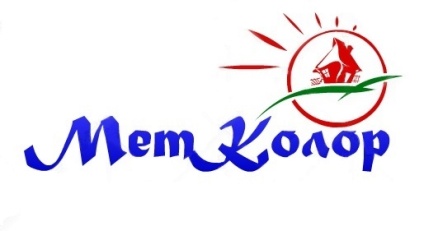 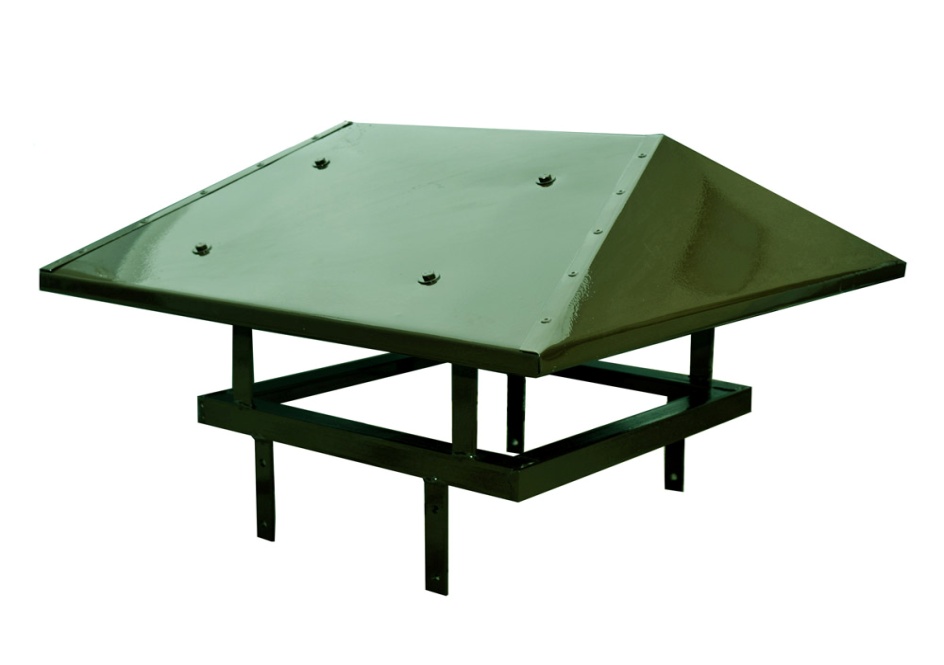 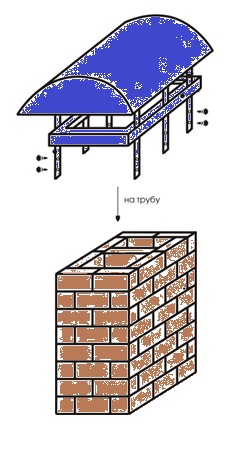 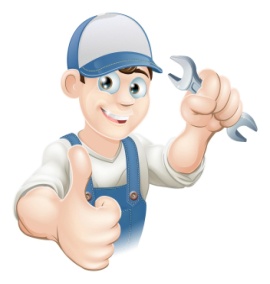 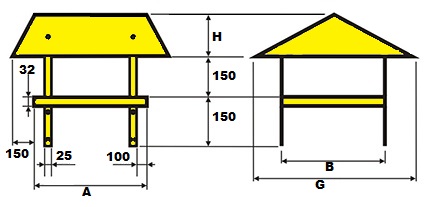 Материал:1.Крыша: оцинкованная сталь 0,7мм2.Основание: уголок 32х32х43.Ножки: полоса 25х44.Крепление: полоса 25х4Окраска: полимерно-порошковаяПримечание: флюгарок длиной от 2350мм изготавливается из 2-х частей (составные)В,ммН,ммG,мм300-400150600400-500150700500-600150800600-7002001000700-8002001100800-9002001200900-10002001300свыше 1000250-300№А, ммВ, ммКоличество крепленийКоличество ножекМ изделия, кгСтоимость изделия, рубСтоимость изделия, руб№А, ммВ, ммКоличество крепленийКоличество ножекМ изделия, кгОкрашенный каркасОкрашенный полностью1390390448,82199122392520390449,542116240735205204411,12387272946503904611,562556289156505204613,482849324166506504615,463146359877803904612,552680305987805204614,642984342797806504616,7832923802107807804618,9636214198119103904814,5731033524129105204817,0234463940139106504819,5438134380149107804822,1416548071510403904815,57322736921610405204818,18360041431710406504820,86395945841810407804823,6432250301911703904816,56337038792011705204819,34373543292111706504822,19410547882211707804825,094479525223130039061018,833820437224130065061021,974225487025130065061025,194636537626130078061028,485051589027143039061019,823945454028143052061023,124450514529143065061026,524782558030143078061029,975208611231156039061020,824160479832156052061024,284513525933156065061027,844928578434156078061031,475384635335169039061222,844510519236169052061226,674975577237169065061230,65449636338169078061234,615927696239182039061223,834635536040182052061227,825111595741182065061231,935595656742182078061236,116103720243196039061224,94769554144196052061229,075256615745196065061233,355770680446196078061237,726272744247209039061426,925191600748209052061431,455736668849209065061436,116273736550209078061440,866816805151222039061427,925454631352222052061432,616051705353222065061437,436659780954222078061442,357273857455235039061428,915578648156235052061433,766187723957235065061438,766805801358235078061443,857448881459248039081631,186089703560248052081636,396737784061248065081641,767414867962248078081647,238080951263261039081632,176213720364261052081637,556890804365261065081643,097560888366261078081648,738237973467274039081633,166356738968274052081638,717025822969274065081644,417706908770274078081650,238413997571287039081835,186838791572287052081841,097547880273287065081847,178287972574287078081853,3790161064475300039081836,186963808376300052081842,257700900577300065081848,58433992978300078081854,8691741086779313039081837,177106826980313052081843,47836919181313065081849,8285791013382313078081856,3693311108983326039082039,196988819484326052082045,798358976385326065082052,5891411075486326078082059,599521177687339039082040,197713896388339052082046,948493994989339065082053,993061097690339078082060,99101101199991352039082041,187837913192352052082048,186461015393352065082055,2394521118094352078082062,49102671222195365039082243,28337967496365052082250,4991681072597365065082257,99100141180098365078082265,63108711289099378039082244,284629842100378052082251,64930310911101378065082259,311016012004102378078082267,131104613131103391039082245,19858710010104391052082252,8943811097105391065082260,631032412226106391078082268,6211203133541074040390102447,469097105641084040520102455,4310007117151094040650102463,6410915128741104040780102472,0111835140511114170390102448,459240107501124170520102657,8210409121681134170650102464,9611061130781144170780102473,511992142731154300390102449,459485110381164300520102457,7410397122071174300650102466,291132713402118430078010247512270146161194430390102651,479847114441204430520102660,1310799126591214430650102669,0511770139031224430780102678,1412753151651234560390102652,4610091117321244560520102661,2811054129651254560650102670,3712036142271264560780102679,6413031155081274690390102653,4510216119001284690520102662,4411189131501294690650102671,712182144311304690780102681,131318815730